CLARITY HMIS: HUD-CoC PROJECT EXIT FORMUse block letters for text and bubble in the appropriate circles.Please complete a separate form for each household member.CLIENT NAME OR IDENTIFIER:___________________________________________PROJECT EXIT DATE​ ​[All Clients]    Month                 Day                           Year DESTINATION [All Clients] HOUSING ASSESSMENT AT EXIT ​[HOMELESS PREVENTION ONLY ] IN PERMANENT HOUSING ​[Permanent Housing Projects, for Heads of Households] PHYSICAL DISABILITY ​[All Clients] DEVELOPMENTAL DISABILITY ​[All Clients]  CHRONIC HEALTH CONDITION ​[All Clients]  HIV-AIDS [All Clients]MENTAL HEALTH DISORDER ​[All Clients] SUBSTANCE USE DISORDER ​[All Clients] INCOME FROM ANY SOURCE ​[Head of Household and Adults] RECEIVING NON­CASH BENEFITS​ ​[Head of Household and Adults] COVERED BY HEALTH INSURANCE ​[All Clients] EDUCATION INFORMATION [All Clients 18+]LAST GRADE COMPLETEDCURRENTLY ATTENDING COLLEGE/UNIVERSITYNAME OF COLLEGE/UNIVERSITY EXPECTED COMPLETION YEAR Month                 Day                           Year WELL-BEINGCLIENT PERCEIVES THEIR LIFE HAS VALUE AND WORTH ​[Head of Household] CLIENT PERCEIVES THEY HAVE SUPPORT FROM OTHERS WHO WILL LISTEN TO PROBLEMS ​[Head of Household] CLIENT PERCEIVES THE HAVE A TENDENCY TO BOUNCE BACK AFTER HARD TIMES​ [Head of Household] CLIENT’S FREQUENCY OF FEELING NERVOUS, TENSE, WORRIED, FRUSTRATED, OR AFRAID [Head of Household] GENERAL HEALTH STATUSCONTACT INFORMATION [Optional- can be entered in Contact Tab]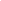    Signature of applicant stating all information is true and correct 	    Date  ­   ­ ○Place not meant for habitation (e.g., a vehicle, an abandoned building, bus/train/airport or anywhere outside)○Moved from one HOPWA funded project to HOPWA PH ○Emergency shelter, including hotel or motel paid for with emergency shelter voucher, or RHY-funded Host Home shelter○Moved from one HOPWA funded project to HOPWA TH ○Safe Haven○Rental by client, with GPD TIP housing subsidy○Foster care home or foster care group home○Rental by client, with VASH housing subsidy○Hospital or other residential non­-psychiatric medical facility○Permanent housing (other than RRH) for formerly homeless persons○Jail, prison or juvenile detention facility○Rental by client, with RRH or equivalent subsidy○Long-term care facility or nursing home○Rental by client, with HCV voucher (tenant or project based)○Psychiatric hospital or other psychiatric facility○Rental by client in public housing unit○Substance abuse treatment facility or detox center○Rental by client, no ongoing housing subsidy○Residential project or halfway house with no homeless criteria○Rental by client, with other ongoing housing subsidy○Hotel or motel paid for without emergency shelter voucher ○Owned by client, with ongoing housing subsidy○Transitional housing for homeless persons (including homeless youth)○Owned by client, no ongoing housing subsidy○Host Home (non-crisis)○No exit interview completed ○Staying or living with friends, temporary tenure (e.g., room, apartment or house)○Other○Staying or living with friends, temporary tenure (e.g., room, apartment or house)If Other, please specify: If Other, please specify: ○Staying or living with family, temporary tenure (e.g., room, apartment or house)○Deceased○Staying or living with family, temporary tenure (e.g., room, apartment or house)○Client doesn’t know○Staying or living with friends, permanent tenure○Client refused○Staying or living with family, permanent tenure○Data not collected○Able to maintain the housing they had at project entry  ○Client became homeless – moving to a shelter or other place unfit for human habitation○Moved to new housing unit  ○Client became homeless – moving to a shelter or other place unfit for human habitation○Moved in with family/friends on a temporary basis  ○Client went to jail/prison  ○Moved in with family/friends on a temporary basis  ○Client died  ○Moved in with family/friends on a permanent basis ○Client doesn’t know ○Moved in with family/friends on a permanent basis ○Client refused ○Moved to a transitional or temporary housing facility or program  ○Data not collected IF “ABLE TO MAINTAIN HOUSING AT PROJECT ENTRY” TO HOUSING ASSESSMENT IF “ABLE TO MAINTAIN HOUSING AT PROJECT ENTRY” TO HOUSING ASSESSMENT IF “ABLE TO MAINTAIN HOUSING AT PROJECT ENTRY” TO HOUSING ASSESSMENT IF “ABLE TO MAINTAIN HOUSING AT PROJECT ENTRY” TO HOUSING ASSESSMENT Subsidy Information Subsidy Information Subsidy Information Subsidy Information ○Without a subsidy  ○With an on­going subsidy acquired since project entry ○With the subsidy they had at project entry ○Only with financial assistance other than a subsidy IF “MOVED TO NEW HOUSING UNIT” TO HOUSING ASSESSMENT IF “MOVED TO NEW HOUSING UNIT” TO HOUSING ASSESSMENT IF “MOVED TO NEW HOUSING UNIT” TO HOUSING ASSESSMENT IF “MOVED TO NEW HOUSING UNIT” TO HOUSING ASSESSMENT Subsidy Information Subsidy Information Subsidy Information Subsidy Information ○With on­going subsidy  ○Without an on­going subsidy ○ No○ Yes IF “YES” TO PERMANENT HOUSING IF “YES” TO PERMANENT HOUSING IF “YES” TO PERMANENT HOUSING IF “YES” TO PERMANENT HOUSING Housing Move-In Date: (See note) * Housing Move-In Date: (See note) * Housing Move-In Date: (See note) * *If client moved into permanent housing, make sure to update on the enrollment screen.○No No No ○ Client doesn’t know ○Yes Yes Yes ○ Client refused ○Yes Yes Yes ○ Data not collected  IF “YES” TO PHYSICAL DISABILITY – SPECIFY   IF “YES” TO PHYSICAL DISABILITY – SPECIFY   IF “YES” TO PHYSICAL DISABILITY – SPECIFY   IF “YES” TO PHYSICAL DISABILITY – SPECIFY   IF “YES” TO PHYSICAL DISABILITY – SPECIFY   IF “YES” TO PHYSICAL DISABILITY – SPECIFY  Expected to be of long-continued and indefinite duration and substantially impairs ability to live independently?Expected to be of long-continued and indefinite duration and substantially impairs ability to live independently?○No ○Client doesn’t know Expected to be of long-continued and indefinite duration and substantially impairs ability to live independently?Expected to be of long-continued and indefinite duration and substantially impairs ability to live independently?○Yes ○Client refused Expected to be of long-continued and indefinite duration and substantially impairs ability to live independently?Expected to be of long-continued and indefinite duration and substantially impairs ability to live independently?○Yes ○Data not collected ○No ○ Client doesn’t know ○Yes ○ Client refused ○Yes ○ Data not collected ○No No No ○ Client doesn’t know ○YesYesYes○ Client refused ○YesYesYes○ Data not collected   IF “YES” TO CHRONIC HEALTH CONDITION – SPECIFY  IF “YES” TO CHRONIC HEALTH CONDITION – SPECIFY  IF “YES” TO CHRONIC HEALTH CONDITION – SPECIFY  IF “YES” TO CHRONIC HEALTH CONDITION – SPECIFY  IF “YES” TO CHRONIC HEALTH CONDITION – SPECIFY  IF “YES” TO CHRONIC HEALTH CONDITION – SPECIFYExpected to be of long-continued and indefinite duration and substantially impairs ability to live independently?Expected to be of long-continued and indefinite duration and substantially impairs ability to live independently?○No ○Client doesn’t know Expected to be of long-continued and indefinite duration and substantially impairs ability to live independently?Expected to be of long-continued and indefinite duration and substantially impairs ability to live independently?○Yes ○Client refused Expected to be of long-continued and indefinite duration and substantially impairs ability to live independently?Expected to be of long-continued and indefinite duration and substantially impairs ability to live independently?○Yes ○Data not collected ○No ○ Client doesn’t know ○Yes ○ Client refused ○Yes ○ Data not collected ○No No No ○ Client doesn’t know ○Yes Yes Yes ○ Client refused ○Yes Yes Yes ○ Data not collected   IF “YES” TO MENTAL HEALTH DISORDER – SPECIFY   IF “YES” TO MENTAL HEALTH DISORDER – SPECIFY   IF “YES” TO MENTAL HEALTH DISORDER – SPECIFY   IF “YES” TO MENTAL HEALTH DISORDER – SPECIFY   IF “YES” TO MENTAL HEALTH DISORDER – SPECIFY   IF “YES” TO MENTAL HEALTH DISORDER – SPECIFY Expected to be of long-continued and indefinite duration and substantially impairs ability to live independentlyExpected to be of long-continued and indefinite duration and substantially impairs ability to live independently○No ○Client doesn’t know Expected to be of long-continued and indefinite duration and substantially impairs ability to live independentlyExpected to be of long-continued and indefinite duration and substantially impairs ability to live independently○Yes○Client refused Expected to be of long-continued and indefinite duration and substantially impairs ability to live independentlyExpected to be of long-continued and indefinite duration and substantially impairs ability to live independently○Yes○Data not collected ○No No No ○ Both alcohol & drug use
 disorders ○Alcohol use disorder Alcohol use disorder Alcohol use disorder ○ Client doesn’t know ○Alcohol use disorder Alcohol use disorder Alcohol use disorder ○ Client refused ○Drug use disorderDrug use disorderDrug use disorder○ Data not collected IF “ALCOHOL USE DISORDER” “DRUG USE DISORDER” OR “BOTH ALCOHOL AND DRUG USE DISORDERS”– SPECIFY IF “ALCOHOL USE DISORDER” “DRUG USE DISORDER” OR “BOTH ALCOHOL AND DRUG USE DISORDERS”– SPECIFY IF “ALCOHOL USE DISORDER” “DRUG USE DISORDER” OR “BOTH ALCOHOL AND DRUG USE DISORDERS”– SPECIFY IF “ALCOHOL USE DISORDER” “DRUG USE DISORDER” OR “BOTH ALCOHOL AND DRUG USE DISORDERS”– SPECIFY IF “ALCOHOL USE DISORDER” “DRUG USE DISORDER” OR “BOTH ALCOHOL AND DRUG USE DISORDERS”– SPECIFY IF “ALCOHOL USE DISORDER” “DRUG USE DISORDER” OR “BOTH ALCOHOL AND DRUG USE DISORDERS”– SPECIFY Expected to be of long-continued and indefinite duration and substantially impairs ability to live independently?Expected to be of long-continued and indefinite duration and substantially impairs ability to live independently?○No ○Client doesn’t know Expected to be of long-continued and indefinite duration and substantially impairs ability to live independently?Expected to be of long-continued and indefinite duration and substantially impairs ability to live independently?○Yes ○Client refused ○No No No No ○Client doesn’t know Client doesn’t know ○YesYesYesYes○Client refused Client refused ○YesYesYesYes○Data not collected Data not collected IF “YES” TO INCOME FROM ANY SOURCE – INDICATE ALL SOURCES THAT APPLY  IF “YES” TO INCOME FROM ANY SOURCE – INDICATE ALL SOURCES THAT APPLY  IF “YES” TO INCOME FROM ANY SOURCE – INDICATE ALL SOURCES THAT APPLY  IF “YES” TO INCOME FROM ANY SOURCE – INDICATE ALL SOURCES THAT APPLY  IF “YES” TO INCOME FROM ANY SOURCE – INDICATE ALL SOURCES THAT APPLY  IF “YES” TO INCOME FROM ANY SOURCE – INDICATE ALL SOURCES THAT APPLY  IF “YES” TO INCOME FROM ANY SOURCE – INDICATE ALL SOURCES THAT APPLY  IF “YES” TO INCOME FROM ANY SOURCE – INDICATE ALL SOURCES THAT APPLY  Income SourceIncome SourceAmountIncome SourceIncome SourceIncome SourceIncome SourceAmount○Earned Income○Temporary Assistance for Needy Families (TANF)Temporary Assistance for Needy Families (TANF)Temporary Assistance for Needy Families (TANF)○Unemployment Insurance○General Assistance (GA)General Assistance (GA)General Assistance (GA)○Supplemental Security Income (SSI)○Retirement Income from Social SecurityRetirement Income from Social SecurityRetirement Income from Social Security○Social Security Disability Insurance (SSDI) ○Pension or Retirement Income from a Former JobPension or Retirement Income from a Former JobPension or Retirement Income from a Former Job○VA Service-Connected Disability Compensation○Child SupportChild SupportChild Support○  VA Non-Service-Connected Disability Pension○Alimony and Other Spousal SupportAlimony and Other Spousal SupportAlimony and Other Spousal Support○Private Disability Insurance○Other Income source Other Income source Other Income source ○Worker’s CompensationTotal Monthly Income for Individual: Total Monthly Income for Individual: ○No No No ○Client doesn’t know ○Yes Yes Yes ○Client refused ○Yes Yes Yes ○Data not collected IF “YES” TO NON­CASH BENEFITS – INDICATE ALL SOURCES THAT APPLY IF “YES” TO NON­CASH BENEFITS – INDICATE ALL SOURCES THAT APPLY IF “YES” TO NON­CASH BENEFITS – INDICATE ALL SOURCES THAT APPLY IF “YES” TO NON­CASH BENEFITS – INDICATE ALL SOURCES THAT APPLY IF “YES” TO NON­CASH BENEFITS – INDICATE ALL SOURCES THAT APPLY IF “YES” TO NON­CASH BENEFITS – INDICATE ALL SOURCES THAT APPLY ○Supplemental Nutrition Assistance Program (SNAP)○TANF Childcare ServicesTANF Childcare ServicesTANF Childcare Services○Special Supplemental Nutrition Program for Women, Infants, and Children (WIC)○TANF Transportation Services TANF Transportation Services TANF Transportation Services ○Other Non-Cash Benefit○Other TANF-funded servicesOther TANF-funded servicesOther TANF-funded services○No No No ○Client doesn’t know ○Yes Yes Yes ○Client refused ○Yes Yes Yes ○Data not collected IF “YES” TO HEALTH INSURANCE ­ HEALTH INSURANCE COVERAGE DETAILS IF “YES” TO HEALTH INSURANCE ­ HEALTH INSURANCE COVERAGE DETAILS IF “YES” TO HEALTH INSURANCE ­ HEALTH INSURANCE COVERAGE DETAILS IF “YES” TO HEALTH INSURANCE ­ HEALTH INSURANCE COVERAGE DETAILS IF “YES” TO HEALTH INSURANCE ­ HEALTH INSURANCE COVERAGE DETAILS IF “YES” TO HEALTH INSURANCE ­ HEALTH INSURANCE COVERAGE DETAILS ○MEDICAID ○Employer Provided Health InsuranceEmployer Provided Health InsuranceEmployer Provided Health Insurance○MEDICARE ○Insurance Obtained through COBRA Insurance Obtained through COBRA Insurance Obtained through COBRA ○State Children’s Health Insurance (SCHIP) ○Private Pay Health Insurance Private Pay Health Insurance Private Pay Health Insurance ○Veteran’s Administration (VA) Medical Services○State Health Insurance for Adults State Health Insurance for Adults State Health Insurance for Adults ○Other (specify)○Indian Health Services ProgramIndian Health Services ProgramIndian Health Services Program○Less than Grade 5○Associate’s degree○Grades 5-6○Bachelor’s degree○Grades 7-8○Graduate degree○Grades 9-11○Vocational certification○Grade 12 / High school diploma○Client doesn’t know○School program does not have grade levels○Client refused○GED○Data not collected○Some college○Not Currently Attending○Academically Disqualified○Attending Full Time○Client doesn’t know○Attending Part Time○Client refused○Less than Grade 5○Associate’s degree○Grades 5-6○Bachelor’s degree○Grades 7-8○Graduate degree○Grades 9-11○Vocational certification○Grade 12 / High school diploma○Client doesn’t know○School program does not have grade levels○Client refused○GED○Data not collected○De Anza College○West Valley College○Evergreen Valley College○Other Bay Area College/University○Foothill College○Other CA College/University○Gavilan College○Other College/University○Mission College○Other Vocational Program○San Jose City College○Client doesn't know○San Jose State University○Client refused○Santa Clara University○Data not collected○Stanford University  ­   ­ ○Strongly disagree○Strongly agree○Somewhat disagree○Client doesn’t know ○Neither agree nor disagree○Client refused○Somewhat agree○Data not collected○Strongly disagree○Strongly agree○Somewhat disagree○Client doesn’t know ○Neither agree nor disagree○Client refused○Somewhat agree○Data not collected○Strongly disagree○Strongly agree○Somewhat disagree○Client doesn’t know ○Neither agree nor disagree○Client refused○Somewhat agree○Data not collected○Not at all○At least every day○Once a month○Client doesn’t know ○Several times a month○Client refused○Several times a week○Data not collected○Excellent○Client doesn’t know ○Very Good○Client refused○Fair○Data not collected○PoorPoorPoorAddress TypeNameAddress (line 1)Address (line 2)CityStateZip CodePhone (#1)Phone (#2)Private○Yes○ NoActive Location○Yes○NoLocation DateNote